취 업 추 천 의 뢰 서Ⅰ. 회사개요Ⅱ. 구인사항Ⅲ. 기타요구사항(회사소개 또는 구인 대상자에 대한 요구사항 등을 기입해 주십시오)* 연락처 : 전화 - (051)510-1283  / E-Mail - jobmail@pusan.ac.kr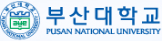 회  사  명해디브자산운용㈜해디브자산운용㈜해디브자산운용㈜사업자등록번호사업자등록번호742-81-02829742-81-02829주      소우편번호48060부산광역시 해운대구 APEC로 17(센텀리서드마크)2606호부산광역시 해운대구 APEC로 17(센텀리서드마크)2606호부산광역시 해운대구 APEC로 17(센텀리서드마크)2606호부산광역시 해운대구 APEC로 17(센텀리서드마크)2606호부산광역시 해운대구 APEC로 17(센텀리서드마크)2606호회 사 현 황주생산품목집합투자기구종업원수8연간매출액연간매출액(설정액) 298억원회 사 현 황업  종신탁업 및 집합투자업종업원수8연간매출액연간매출액(설정액) 298억원회사홈페이지https://haedivesasset.co.kr/https://haedivesasset.co.kr/https://haedivesasset.co.kr/https://haedivesasset.co.kr/https://haedivesasset.co.kr/https://haedivesasset.co.kr/https://haedivesasset.co.kr/추    천희망학과전공무관전공무관전공무관전공무관전공무관전공무관전공무관추천인원추천인원추천인원O 명O 명취 업 후 담당업무근무부서근무부서경영관리팀경영관리팀경영관리팀경영관리팀경영관리팀담당업무담당업무담당업무운용지원(펀드회계)운용지원(펀드회계)자격요건신입/경력 무관신입/경력 무관신입/경력 무관신입/경력 무관신입/경력 무관신입/경력 무관신입/경력 무관채용형태채용형태채용형태▣정규직(수습3개월) □정규직전환형인턴▣정규직(수습3개월) □정규직전환형인턴구    비서    류구 분구 분구 분수량수량수량수량구 분구 분구 분구 분수량구    비서    류이 력 서이 력 서이 력 서자사 ▣자사 ▣자유 □자유 □성 적 증 명 서성 적 증 명 서성 적 증 명 서성 적 증 명 서□구    비서    류자기소개서자기소개서자기소개서자사 □자사 □자유 □자유 □성 적 증 명 서성 적 증 명 서성 적 증 명 서성 적 증 명 서□구    비서    류추 천 서추 천 서추 천 서▣▣▣▣졸업(예정)증 명 서졸업(예정)증 명 서졸업(예정)증 명 서졸업(예정)증 명 서□구    비서    류추 천 서추 천 서추 천 서▣▣▣▣기 타기 타당사양식의 질문사항 당사양식의 질문사항 당사양식의 질문사항 급    여원 / 월원 / 월원 / 월상 여 금상 여 금성과금형식으로 지급 %(수령액□, 본봉□)성과금형식으로 지급 %(수령액□, 본봉□)성과금형식으로 지급 %(수령액□, 본봉□)성과금형식으로 지급 %(수령액□, 본봉□)성과금형식으로 지급 %(수령액□, 본봉□)연봉: 3,800~4,000만원/년연봉: 3,800~4,000만원/년근무시간평  일출근시간출근시간출근시간08:3008:3008:3008:30퇴근시간퇴근시간17:3017:30근무시간토요일출근시간출근시간출근시간휴무휴무휴무휴무퇴근시간퇴근시간휴무휴무휴    일  일요일▣,  국경일▣,   기타(토요일 및 근로자의 날),  회사자체휴뮤( )  일요일▣,  국경일▣,   기타(토요일 및 근로자의 날),  회사자체휴뮤( )  일요일▣,  국경일▣,   기타(토요일 및 근로자의 날),  회사자체휴뮤( )  일요일▣,  국경일▣,   기타(토요일 및 근로자의 날),  회사자체휴뮤( )  일요일▣,  국경일▣,   기타(토요일 및 근로자의 날),  회사자체휴뮤( )  일요일▣,  국경일▣,   기타(토요일 및 근로자의 날),  회사자체휴뮤( )  일요일▣,  국경일▣,   기타(토요일 및 근로자의 날),  회사자체휴뮤( )  일요일▣,  국경일▣,   기타(토요일 및 근로자의 날),  회사자체휴뮤( )  일요일▣,  국경일▣,   기타(토요일 및 근로자의 날),  회사자체휴뮤( )  일요일▣,  국경일▣,   기타(토요일 및 근로자의 날),  회사자체휴뮤( )  일요일▣,  국경일▣,   기타(토요일 및 근로자의 날),  회사자체휴뮤( )  일요일▣,  국경일▣,   기타(토요일 및 근로자의 날),  회사자체휴뮤( )접수마감일2024-05-102024-05-102024-05-10전형혜택전형혜택전형혜택□서류가점 □서류면제 ▣없음 □기타(  )□서류가점 □서류면제 ▣없음 □기타(  )□서류가점 □서류면제 ▣없음 □기타(  )□서류가점 □서류면제 ▣없음 □기타(  )□서류가점 □서류면제 ▣없음 □기타(  )□서류가점 □서류면제 ▣없음 □기타(  )모집부문 및 상세내용
부산 자산 운용 규모 1위 해디브자산운용(주)에서 함께 하실 분을 모십니다.
해디브자산운용(주)은 전 직원이 해운대에서 몰디브에서와 같은 여유로운 삶을 살기 위해 검증된 인재들로 설립한 회사입니다.
당사는 업계 최상위  대우로 우수한 인재를 찾습니다.지원 자격ㆍ신입/경력 무관 (전공 무관)
ㆍ업무에 대한 책임감이 뛰어나고 성실하며, 숫자에 꼼꼼한 분
ㆍ"금융회사의 지배구조에 관한 법률" 제 5조 제1항 각 호의 자격에 결격사유가 없는 자담당 업무
ㆍ펀드 설정/해지, 운용지시 및 펀드회계처리 모니터링 등
ㆍ관련기관(일반사무관리사, Broker, 신탁업자, 예탁원 등) 과 업무처리
ㆍ대외기관(금융감독원, 금융투자협회, 한국은행) 등 보고서 및 요청자료 작성 등
ㆍ기타 내규에서 담당해야 하는 업무 등공통 자격요건ㆍ학력: 대졸 or 대졸 예정자 (4년)ㆍ우대사항
- 펀드운용지원 경력자
- MS Office(특히 Excel)의 원활한 사용이 가능한 자근무조건ㆍ근무형태: 정규직(수습기간-3개월)ㆍ근무지역: (48060) 부산 해운대구 APEC로 17 센텀리더스마크 - 부산 2호선 센텀시티역 에서 500m 이내서류제출방법 : ㆍ제출처 Email: info@haedivesasset.co.kr  [제목작성 형식: 해디브자산운용 입사지원서_운용지원(성명) ]ㆍ당사양식의 입사지원서, 개인정보 수집 및 이용 동의서, 질문사항(별도파일 참조)유의사항ㆍ입사지원 서류 및 증명서류 등에 허위사실이 발견될 경우 채용이 취소될 수 있습니다.ㆍ기타 제증명 서류(학력, 경력증명서, 자격증 등)은 최종 합격자에 한해 제출 요청 드립니다.ㆍ제출된 서류는 일체 반환되지 않으며, 본 채용의 목적 외 사용하지 않습니다. 
ㆍ서류 합격자는 개별 통보 드립니다.